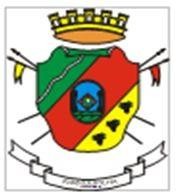                          ESTADO DO RIO GRANDE DO SUL                          PREFEITURA MUNICIPAL DE FARROUPILHA                                         COORDENADORIA DE PROTEÇÃO E DEFESA DO CONSUMIDOR              PESQUISA DOS POSTOS DE COMBUSTÍVEIS                                                         Preços sujeitos a alteração                                     PESQUISA REALIZADA NO DIA 08/05/2023    POSTOS TELEFONES    GASOLINA     COMUM     GASOLINA     ADITIVADAETANOL  DIESEL S10                         DIESEL S500Comércio de Combustíveis                                                                              3 Irmãos(54) 3260-3133R$5,59R$5,69não temR$ 5,65R$5,55Auto Posto Benvenutti(54) 3261-4266-----Ditrento Posto e Logística –BARÃO(54) 3268-4400R$5,49R$5,69não temR$5,74R$5,64 Cammino Comércio de Combustíveis(54) 3035-4046R$5,45R$5,60não  tem R$5,74R$5,64 Ditrento Posto FL 68 –FARRAPOS(54) 3261-1164R$5,32R$5,47não  tem R$5,74R$5,64Ditrento Posto Logística FL16– São Luis  (54)  3261-4433R$5,46R$5,61não tem  R$5,84R$5,74Ditrento Posto Logística FL15– RS122, Medianeira(54)  3261-4400R$5,49R$5,69não tem R$5,74R$5,64Posto Modelo(54)  3401-2808R$5,46R$5,61não tem R$5,84R$5,74